FORMATO Nº 1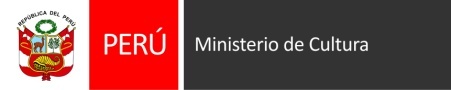 ACTA DE ENTREGA DE CARGO Y RECEPCION DE CARGOI.- GENERALIDADES:LUGAR:………………………........ FECHA: ……………HORA:…………….………………ENTIDAD: MINISTERIO DE CULTURA DEPENDENCIA:…………………………………………………………………………………..AREA/OFICINA:…………………………………………………………………………………..II.- DATOS DEL TRABAJADOR/FUNCIONARIO QUE ENTREGA  EL CARGO.NOMBRES Y APELLLIDOS:……………………………………………………………………CARGO:……………………………………………………………………………………………CONDICION LABORAL:…………………………………………….…………… …………….III.  SITUACION DE LOS TRABAJOS ENCOMENDADOS PENDIENTES DE ATENCION:IV.- ENTREGA DEL ACERVO DOCUMENTARIO (Archivos, Expedientes, Files, entre otros)V. RELACIÓN DE BIENES ASIGNADOS (Mobiliario, equipos de Oficina, enseres):VI. RELACIÓN DE ARCHIVOS ELECTRONICOS (Trabajos en proceso de información de utilidad para el Ministerio de Cultura, contenidos en la computadora asignada):Nota: la relación de archivos deberá estar clasificada de ser el caso en subcarpetas a efectosde facilitar la ubicación del archivo.VII.- DATOS DEL TRABAJADOR/FUNCIONARIO QUE RECIBE EL CARGONOMBRES Y APELLIDOS:…………………………………………………………………………….CARGO:…………………………………………………………….…………………………………….CONDICION LABORAL:………………………………………………………………………............Observaciones (De recepción de cargo)………………………………………………………………………………………………………………………………………………………………………………………………………………………………………………………………………………………………………………………………………………………………………………………………………………………………………………………………………………………………………………………………………………………………………………………………………………………………………………………………………………………………SE SUSCRIBE , EN SEÑAL DE CONFORMIDAD, EN ORIGINAL Y 03 COPIAS.NOTA: De ser necesario se deberá adjuntar los anexos y los documentos correspondientes que sustenten cada uno de los rubros indicados. FORMATO Nº 2ACTA DE COMPROMISO Y DECLARACION JURADA DE NO RETIRAR INFORMACION Y DE CONFIDENCIALIDADFORMATO Nº 3CONSTANCIA DE NO ADEUDOS DE DOCUMENTOS, BIENES Y/O FONDOS AL MINSITERIO DE CULTURANombres y Apellidos: _____________________________________________________Órgano al que Pertenece: __________________________________________________Fecha de Desvinculación:	________________________________________________Funcionario    		  Personal de Planilla 	Personal CAS_________________________        Firma del Interesado										Fecha:       /      /NºTEMA / DENOMINACIONSITUACIÓN O NIVEL DE AVANCERECOMENDACIONES:NºTIPO DE DOCUMENTOTEMA / DENOMINACIONCANTIDADESTADORECOMENDACIONES:OBSERVACIONES:NºCODIGODESCRIPCIONCANTIDADESTADONºTEMA / DENOMINACIONRUTA(de acceso en )OBSERVACIONESENTREGUE CONFORMERECIBI CONFORME(Nombres y Apellidos de quien entrega)(Nombres y Apellidos de quien entrega)(DNI)(DNI)Representante de Control Patrimonial(Nombres y Apellidos)Por el presente documento el suscrito:________________________________________identificado con DNI Nº _________________, con domicilio en _________________________________________________________, al cesar en el cargo de ______________________________________ que ejercí durante el período de _____________________hasta ___________________________.DECLARO BAJO JURAMENTO:Que no he retirado, ni retiro documentación confidencial del Ministerio de Cultura, ni en medio físico, ni electrónico.Conocer los alcances de º 27588 - Ley que establece prohibiciones e incompatibilidades de funcionarios y servidores públicos, así como de las personas que presten servicios al estado bajo cualquier modalidad contractual, y su Reglamento aprobado por D.S. Nº 019-2002-PCM.ME COMPROMETO:A guardar reserva y no revelar, difundir o entregar, ni hacer pública por medio alguno, cualquier información o asunto a la que haya podido acceder directa o indirectamente con ocasión del ejercicio de las actividades en el Ministerio de Cultura.A no emplear en provecho propio o de terceros o en perjuicio o desmedro del Estado o de terceros; aquella información que sin tener reserva legal pudiera resultar privilegiada por su contenido relevante a la cual haya podido tener acceso directo o indirecto en el Ministerio de Cultura.FECHAFIRMA DEL DECLARANTEFECHA       DNI Nº de Recursos Humanos, previa verificación de  de Cargo, hace constar que la persona en mención, No Adeuda el Documento que Identificación Interna (Fotocheck)   __________________________Sello y FirmaEl Biblioteca Institucional del Ministerio de Cultura,  previa verificación de  de Cargo, hace constar que la persona en mención, No Adeuda libros, revistas, ni material informativo en diferentes soportes (CD’s, diskettes).       __________________________Sello y Firma de Logística, previa verificación de  de Bienes Patrimoniales, deja expresa constancia que la persona en mención, No Adeuda ni tiene pendiente de entrega bienes patrimoniales.       __________________________Sello y Firma de Tesorería, previa verificación de los Vales Provisionales Pendientes, Comprobantes de Pago deja expresa constancia que la persona en mención, No Adeuda por concepto de rendición de fondos para pagos en efectivo.        __________________________Sello y Firma de Atención al Ciudadano y Gestión Documentaria, previa verificación de los Documentos, deja expresa constancia que la persona en mención No Adeuda documentos del Archivo Central.       __________________________Sello y Firma donde pertenece la persona en mención, previa verificación de  de Cargo, deja expresa constancia que No Adeuda Documentos, Información, Artículos de Oficina, Sellos, y otros Pendientes.       __________________________Sello y Firma